Личная информация:Личная информация: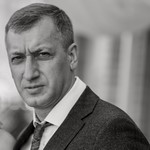 Ф.И.О.:Османов Осман МаликовичТелефон:+7 (925) 383 06 08Электронная почта:oosmanov@yandex.ruЛичная страница:www.oosmanov.ruГород проживания:МоскваБлижайшее метро:НекрасовкаОбразование:ВысшееДата рождения:13 апреля 1980 г. (39 лет)Семейное положение:Женат, есть детиГражданство:РоссияОпыт работы:Опыт работы:Опыт работы:Март 2014 — работает сейчасВрач анестезиолог-реаниматолог Городская клиническая больница №15 им. О. М. Филатова (штат 2500 сотрудников), Москва http://gkb15.moscowГКБ №15 им. О. М. Филатова — это один из крупнейших современных медицинских центров в Москве, позволяющий оказывать высококвалифицированную и специализированную медицинскую помощь в сложных и экстренных случаях. Обязанности: 1. Провожу обезболивание и оказание анестезиологической и реанимационной помощи нуждающимся больным при всех видах хирургических вмешательств как в экстренном, так и в плановом порядке;2. Владею всеми видами интенсивной терапии, пункцией и катетеризацией центральных вен и артерий;3. Применяю современные средства диагностики и апробированные методы для лечения различных заболеваний.Достижения: 1. Вхожу в список ответственных врачей анестезиологов-реаниматологов в больнице;2. Провожу более 900 как экстренных, так и плановых анестезиологических пособий за год работы в ЛПУ без осложнений;3. Принимаю участие в обучении врачей интернатуры и ординатуры НИИ Общей реаниматологии РАМН им. В. А. Неговского;4. Вношу предложения руководству учреждения по вопросам оптимизации и совершенствования анестезиологической помощи, учитывая практический опыт;5. Являюсь членом Европейского Общества Анестезиологов (European Society of Anesthesiologists), ассоциации анестезиологов-реаниматологов Санкт-Петербурга, а также общества по организации здравоохранения и общественного здоровья.Врач анестезиолог-реаниматолог Городская клиническая больница №15 им. О. М. Филатова (штат 2500 сотрудников), Москва http://gkb15.moscowГКБ №15 им. О. М. Филатова — это один из крупнейших современных медицинских центров в Москве, позволяющий оказывать высококвалифицированную и специализированную медицинскую помощь в сложных и экстренных случаях. Обязанности: 1. Провожу обезболивание и оказание анестезиологической и реанимационной помощи нуждающимся больным при всех видах хирургических вмешательств как в экстренном, так и в плановом порядке;2. Владею всеми видами интенсивной терапии, пункцией и катетеризацией центральных вен и артерий;3. Применяю современные средства диагностики и апробированные методы для лечения различных заболеваний.Достижения: 1. Вхожу в список ответственных врачей анестезиологов-реаниматологов в больнице;2. Провожу более 900 как экстренных, так и плановых анестезиологических пособий за год работы в ЛПУ без осложнений;3. Принимаю участие в обучении врачей интернатуры и ординатуры НИИ Общей реаниматологии РАМН им. В. А. Неговского;4. Вношу предложения руководству учреждения по вопросам оптимизации и совершенствования анестезиологической помощи, учитывая практический опыт;5. Являюсь членом Европейского Общества Анестезиологов (European Society of Anesthesiologists), ассоциации анестезиологов-реаниматологов Санкт-Петербурга, а также общества по организации здравоохранения и общественного здоровья.Июль 2017 — декабрь 20192 года и 6 месяцевЗаведующий приёмным отделением Городская клиническая больница №15 им. О. М. Филатова (штат 2500 сотрудников), Москва http://gkb15.moscowГКБ №15 им. О. М. Филатова — это один из крупнейших современных медицинских центров в Москве, позволяющий оказывать высококвалифицированную и специализированную медицинскую помощь в сложных и экстренных случаях. Обязанности: 1. Руководство работой персонала приемного отделения;2. Обеспечение и распределение больных соответственно профилю и загрузке отделений, своевременное оказание больным экстренной медицинской помощи;3. Контроль госпитализации больных по разным каналам Госпитализации.Осуществление контроля за качеством ведения медицинской документации отделения;4. Контроль рационального расходование медикаментов, перевязочных материалов, а также инструментов и инвентаря;5. Контроль и своевременное сообщение в учреждения Госсанэпид службы и в подразделения ГСЭН об инфекционных заболеваниях и в милицию о дорожно-транспортных происшествиях, суицидальных попытках, а также о трупах и лицах, доставленных без сопровождения родственников и без документов;6. Обеспечение и соблюдение противоэпидемических мероприятий;7. Проведение воспитательной работу среди персонала отделения.Достижения: 1. Сокращение времени пребывания больных на уровне приёмного отделения сократилось на 35% и составило 42 минуты в среднем при переходе от схемы «ПАЦИЕНТ» к принципу «ВРАЧ К ПАЦИЕНТУ»;2. Удалось увеличить одновременный прием пациентов до 25 сократив время начала осмотра до 9 минут тем самым увеличив доступность медицинской помощи;3. Планомерное внедрение сортировки больных при поступлении разделение потоков пациентов;4. Внедрение бережливых технологий и бесконфликтного общения, современных технологий для повышения уровня оказания медицинской помощи.Показатели оценивались по:1. Результатам анонимного анкетированию пациентов;2. Перевыполнение плановых показателей в работе отделения;3. Отсутствие текучки кадров, улучшение условий труда;4. Качество оказания медицинской помощи (включая анализ до суточной летальности)5. Удовлетворенность оперативной работой сотрудников бригад СМП.СМИ о результатах работы: https://www.mos.ru/news/item/53010073/По результатам внедрения проекта "бережливый стационар" награжден почетной грамотой руководителя департамента здравоохранения города Москвы.Заведующий приёмным отделением Городская клиническая больница №15 им. О. М. Филатова (штат 2500 сотрудников), Москва http://gkb15.moscowГКБ №15 им. О. М. Филатова — это один из крупнейших современных медицинских центров в Москве, позволяющий оказывать высококвалифицированную и специализированную медицинскую помощь в сложных и экстренных случаях. Обязанности: 1. Руководство работой персонала приемного отделения;2. Обеспечение и распределение больных соответственно профилю и загрузке отделений, своевременное оказание больным экстренной медицинской помощи;3. Контроль госпитализации больных по разным каналам Госпитализации.Осуществление контроля за качеством ведения медицинской документации отделения;4. Контроль рационального расходование медикаментов, перевязочных материалов, а также инструментов и инвентаря;5. Контроль и своевременное сообщение в учреждения Госсанэпид службы и в подразделения ГСЭН об инфекционных заболеваниях и в милицию о дорожно-транспортных происшествиях, суицидальных попытках, а также о трупах и лицах, доставленных без сопровождения родственников и без документов;6. Обеспечение и соблюдение противоэпидемических мероприятий;7. Проведение воспитательной работу среди персонала отделения.Достижения: 1. Сокращение времени пребывания больных на уровне приёмного отделения сократилось на 35% и составило 42 минуты в среднем при переходе от схемы «ПАЦИЕНТ» к принципу «ВРАЧ К ПАЦИЕНТУ»;2. Удалось увеличить одновременный прием пациентов до 25 сократив время начала осмотра до 9 минут тем самым увеличив доступность медицинской помощи;3. Планомерное внедрение сортировки больных при поступлении разделение потоков пациентов;4. Внедрение бережливых технологий и бесконфликтного общения, современных технологий для повышения уровня оказания медицинской помощи.Показатели оценивались по:1. Результатам анонимного анкетированию пациентов;2. Перевыполнение плановых показателей в работе отделения;3. Отсутствие текучки кадров, улучшение условий труда;4. Качество оказания медицинской помощи (включая анализ до суточной летальности)5. Удовлетворенность оперативной работой сотрудников бригад СМП.СМИ о результатах работы: https://www.mos.ru/news/item/53010073/По результатам внедрения проекта "бережливый стационар" награжден почетной грамотой руководителя департамента здравоохранения города Москвы.Январь 2013 — февраль 20141 год и 2 месяцаВрач анестезиолог-реаниматолог отделения анестезиологии и реанимации (общего профиля) ЦРБ Оренбургского района (штат 300 сотрудников), Оренбург http://оренбургская-црб.рфГАУЗ "Оренбургская РБ" оказывает медицинскую помощь в соответствии с программой государственных гарантий бесплатного оказания населению Оренбургской области медицинской помощи. Врач анестезиолог-реаниматолог отделения анестезиологии и реанимации (общего профиля) ЦРБ Оренбургского района (штат 300 сотрудников), Оренбург http://оренбургская-црб.рфГАУЗ "Оренбургская РБ" оказывает медицинскую помощь в соответствии с программой государственных гарантий бесплатного оказания населению Оренбургской области медицинской помощи. Июль 2011 — январь 20131 год и 7 месяцевСтарший врач специалист отделения анестезиологии, реанимации с палатами интенсивной терапии Медицинский отряд специального назначения, Окружной военный клинический госпиталь (штат 250 сотрудников), Екатеринбург Отряд предназначен для развёртывания в зоне боевых действий, в условиях локального конфликта, а также при ликвидации последствий стихийных бедствий, крупных аварий и катастроф с целью оказания пострадавшим и больным специализированной медицинской помощи Старший врач специалист отделения анестезиологии, реанимации с палатами интенсивной терапии Медицинский отряд специального назначения, Окружной военный клинический госпиталь (штат 250 сотрудников), Екатеринбург Отряд предназначен для развёртывания в зоне боевых действий, в условиях локального конфликта, а также при ликвидации последствий стихийных бедствий, крупных аварий и катастроф с целью оказания пострадавшим и больным специализированной медицинской помощи Июль 2010 — июль 20111 год и 1 месяцВрач анестезиолог-реаниматолог отделения скорой медицинской помощи Медицинская компания «Приоритет», Санкт-Петербург http://www.prioritet03.ruМедицинская компания, оказывающая комплекс услуг от вызова бригад «скорой помощи» до лечения в клиниках и прохождения различных осмотров и комиссий. Врач анестезиолог-реаниматолог отделения скорой медицинской помощи Медицинская компания «Приоритет», Санкт-Петербург http://www.prioritet03.ruМедицинская компания, оказывающая комплекс услуг от вызова бригад «скорой помощи» до лечения в клиниках и прохождения различных осмотров и комиссий. Сентябрь 2008 — июнь 20101 год и 10 месяцевВрач анестезиолог-реаниматолог отделения скорой помощи ФГУ «Северо-западный окружной медицинский центр Росздрава», Санкт-Петербург http://www.gosmed.ruМногопрофильный медицинский центр, где проводится лечение различных заболеваний. В состав ФГУ «СЗОМЦ Росздрава» входят два стационара и поликлинический комплекс, а также скорая медицинская помощь, для оказания круглосуточной неотложной медицинской помощи. Врач анестезиолог-реаниматолог отделения скорой помощи ФГУ «Северо-западный окружной медицинский центр Росздрава», Санкт-Петербург http://www.gosmed.ruМногопрофильный медицинский центр, где проводится лечение различных заболеваний. В состав ФГУ «СЗОМЦ Росздрава» входят два стационара и поликлинический комплекс, а также скорая медицинская помощь, для оказания круглосуточной неотложной медицинской помощи. Апрель 2006 — сентябрь 20082 года и 6 месяцевНачальник отделения анестезиологии, реанимации и интенсивной терапии Медицинский отряд специального назначения (штат 250 сотрудников), Самара Отряд предназначен для развёртывания в зоне боевых действий, в условиях локального конфликта, а также при ликвидации последствий стихийных бедствий, крупных аварий и катастроф с целью оказания пострадавшим и больным специализированной медицинской помощи Начальник отделения анестезиологии, реанимации и интенсивной терапии Медицинский отряд специального назначения (штат 250 сотрудников), Самара Отряд предназначен для развёртывания в зоне боевых действий, в условиях локального конфликта, а также при ликвидации последствий стихийных бедствий, крупных аварий и катастроф с целью оказания пострадавшим и больным специализированной медицинской помощи Февраль 2005 — апрель 20061 год и 3 месяцаСтарший врач специалист отделения анестезиологии, реанимации и интенсивной терапии Медицинский отряд специального назначения (штат 250 сотрудников), Самара, Самара Отряд предназначен для развёртывания в зоне боевых действий, в условиях локального конфликта, а также при ликвидации последствий стихийных бедствий, крупных аварий и катастроф с целью оказания пострадавшим и больным специализированной медицинской помощи Старший врач специалист отделения анестезиологии, реанимации и интенсивной терапии Медицинский отряд специального назначения (штат 250 сотрудников), Самара, Самара Отряд предназначен для развёртывания в зоне боевых действий, в условиях локального конфликта, а также при ликвидации последствий стихийных бедствий, крупных аварий и катастроф с целью оказания пострадавшим и больным специализированной медицинской помощи Июнь 2004 — февраль 20059 месяцевПомощник начальника группы профессионально-психологического отбора Окружной Учебный центр Министерства обороны РФ более (Штат 9000 человек), Самара Определение проф. пригодности к обучению и военной службе призывников, отбор желающих пройти обучение в военных учебных учреждениях, выявление лиц с затруднённой адаптацией и нарушением психологического здоровья. Помощник начальника группы профессионально-психологического отбора Окружной Учебный центр Министерства обороны РФ более (Штат 9000 человек), Самара Определение проф. пригодности к обучению и военной службе призывников, отбор желающих пройти обучение в военных учебных учреждениях, выявление лиц с затруднённой адаптацией и нарушением психологического здоровья. ОбразованиеОбразованиеОбразованиеУчебное заведение:Московская академия народного хозяйства и государственной службы Московская академия народного хозяйства и государственной службы Дата окончания:2020 год2020 годУровень образования:ВысшееВысшееФакультет:Высшая школа корпоративного управления и бизнесаВысшая школа корпоративного управления и бизнесаСпециальность:Менеджмент в здравоохраненииМенеджмент в здравоохраненииФорма обучения:ВечерняяВечерняяУчебное заведение:Оренбургская государственная медицинская академия (Оренбург)Оренбургская государственная медицинская академия (Оренбург)Дата окончания:2013 год2013 годУровень образования:ВысшееВысшееФакультет:Организация здравоохранения и общественное здоровьеОрганизация здравоохранения и общественное здоровьеСпециальность:Организация здравоохранения и общественное здоровьеОрганизация здравоохранения и общественное здоровьеФорма обучения:Дневная/ОчнаяДневная/ОчнаяУчебное заведение:Военно-медицинская академия им. С.М. Кирова, Санкт-Петербург Военно-медицинская академия им. С.М. Кирова, Санкт-Петербург Дата окончания:2011 год2011 годУровень образования:ВысшееВысшееФакультет:1 факультет руководящего медицинского состава1 факультет руководящего медицинского составаСпециальность:Анестезиология и реаниматологияАнестезиология и реаниматологияФорма обучения:Дневная/ОчнаяДневная/ОчнаяУчебное заведение:Северо-Западный государственный медицинский университет им. И.И. Мечникова, Санкт-Петербург Северо-Западный государственный медицинский университет им. И.И. Мечникова, Санкт-Петербург Дата окончания:2009 год2009 годУровень образования:ВысшееВысшееФакультет:ЛечебныйЛечебныйСпециальность:Лечебный массажЛечебный массажФорма обучения:Дневная/ОчнаяДневная/ОчнаяУчебное заведение:Самарский военно-медицинский институт, Самара Самарский военно-медицинский институт, Самара Дата окончания:2004 год2004 годУровень образования:ВысшееВысшееФакультет:Клиническая интернатура, Анестезиология-реаниматологияКлиническая интернатура, Анестезиология-реаниматологияСпециальность:Анестезиолог реаниматологАнестезиолог реаниматологФорма обучения:Дневная/ОчнаяДневная/ОчнаяУчебное заведение:Самарский военно-медицинский институт, Самара Самарский военно-медицинский институт, Самара Дата окончания:2003 год2003 годУровень образования:ВысшееВысшееФакультет:ЛечебныйЛечебныйСпециальность:ВрачВрачФорма обучения:Дневная/ОчнаяДневная/ОчнаяКурсы и тренингиКурсы и тренингиКурсы и тренингиНазвание курса:Организация работы медицинских организаций стационарного типа в ЧСОрганизация работы медицинских организаций стационарного типа в ЧСУчебное заведение:Российская медицинская академия непрерывного профессионального образования Министерства здравоохранения Российской федерацииРоссийская медицинская академия непрерывного профессионального образования Министерства здравоохранения Российской федерацииДата окончания:2017 год2017 годНазвание курса:Экспертиза временной нетрудоспособности и качества медицинской помощиЭкспертиза временной нетрудоспособности и качества медицинской помощиУчебное заведение:Российская медицинская академия непрерывного профессионального образования" Министерства здравоохранения Российской ФедерацииРоссийская медицинская академия непрерывного профессионального образования" Министерства здравоохранения Российской ФедерацииДата окончания:2016 год2016 годНазвание курса:Анестезиологияи реаниматологияАнестезиологияи реаниматологияУчебное заведение:Федеральное государственное автономное образовательное учреждение высшего образования Первый Московский государственный медицинский университет имени И. М. Сеченова Министерства здравоохранения Российской Федерации (Сеченовский Университет)Федеральное государственное автономное образовательное учреждение высшего образования Первый Московский государственный медицинский университет имени И. М. Сеченова Министерства здравоохранения Российской Федерации (Сеченовский Университет)Дата окончания:2016 год2016 годНазвание курса:Регионарная анестезияРегионарная анестезияУчебное заведение:Федеральное государственное бюджетное учреждение «Национальный медико-хирургический Центр имени Н. И. Пирогова» Министерства здравоохранения Российской Федерации.Федеральное государственное бюджетное учреждение «Национальный медико-хирургический Центр имени Н. И. Пирогова» Министерства здравоохранения Российской Федерации.Дата окончания:2015 год2015 годНазвание курса:Организация здравоохранения и общественное здоровьеОрганизация здравоохранения и общественное здоровьеУчебное заведение:Федеральное государственное бюджетное образовательное учреждение высшего образования "Оренбургский государственный медицинский университет" Министерства здравоохранения Российской Федерации.Федеральное государственное бюджетное образовательное учреждение высшего образования "Оренбургский государственный медицинский университет" Министерства здравоохранения Российской Федерации.Дата окончания:2014 год2014 годНазвание курса:Управление персоналомУправление персоналомУчебное заведение:Тренинго-консалтинговая компания «БэТри»Тренинго-консалтинговая компания «БэТри»Дата окончания:2014 год2014 годНазвание курса:Неотложная токсикология и наркологияНеотложная токсикология и наркологияУчебное заведение:Государственное бюджетное образовательное учреждение высшего профессионального образования «Северо-Западный государственный медицинский университет им. И. И. Мечникова»Государственное бюджетное образовательное учреждение высшего профессионального образования «Северо-Западный государственный медицинский университет им. И. И. Мечникова»Дата окончания:2011 год2011 годИностранные языкиИностранные языкиИностранные языкиАнглийский: БазовыйБазовыйДополнительная информацияДополнительная информацияДополнительная информацияНаличие водительских прав: Категория BКатегория BГотовность к командировкам: не готовне готовКлючевые навыки и достижения:1. Врач высшей категории;2. Умение расставлять приоритеты;3. Знание действующего законодательства с учетом последних изменений;4. Чтение и анализ иностранной научной литературы;5. Навыки делового общения;6. Проведение переговоров;7. Умение организовывать работу;8. Умение работать в команде;9. Умение самостоятельно принимать решения;10. Умение убеждать, оказывать влияние и мотивировать.1. Врач высшей категории;2. Умение расставлять приоритеты;3. Знание действующего законодательства с учетом последних изменений;4. Чтение и анализ иностранной научной литературы;5. Навыки делового общения;6. Проведение переговоров;7. Умение организовывать работу;8. Умение работать в команде;9. Умение самостоятельно принимать решения;10. Умение убеждать, оказывать влияние и мотивировать.Дополнительные сведения:Личные качества:Постоянно работаю над повышением своих теоретических и практических навыков, внедряю новые технические средства и методы проведения анестезии и интенсивной терапии в повседневную лечебную практику и успешно использую их для улучшения анестезиологической и реаниматологической помощи больным. Имею достаточный опыт организации лечебного процесса, как в клинике, так и в полевых условиях, владею современными методами интенсивной терапии, способен к самостоятельной работе с любым контингентом больных. Обладаю хорошим клиническим мышлением, умею правильно оформить медицинскую документацию.Пользуюсь авторитетом и уважением коллег. Дисциплинирован, трудолюбив. Морально устойчив. С больными тактичен, выдержан.Личные качества:Постоянно работаю над повышением своих теоретических и практических навыков, внедряю новые технические средства и методы проведения анестезии и интенсивной терапии в повседневную лечебную практику и успешно использую их для улучшения анестезиологической и реаниматологической помощи больным. Имею достаточный опыт организации лечебного процесса, как в клинике, так и в полевых условиях, владею современными методами интенсивной терапии, способен к самостоятельной работе с любым контингентом больных. Обладаю хорошим клиническим мышлением, умею правильно оформить медицинскую документацию.Пользуюсь авторитетом и уважением коллег. Дисциплинирован, трудолюбив. Морально устойчив. С больными тактичен, выдержан._________________________________________________________________ _________________________________________________________________ _________________________________________________________________ 